Программа  презентации   приоритетного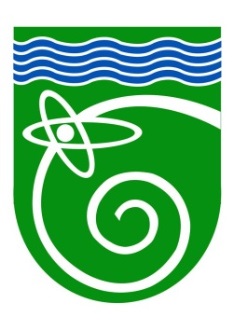  муниципального проекта   «ДЕТСКИЙ САД – ШКОЛА – ВУЗ – ПРЕДПРИЯТИЕ»Дата проведения:  9 апреля 2018г.Время проведения: 11.30 – 13.00Место проведения: МБОУ «Гимназия»Участники мероприятия:Колотовкин А.Е., врио руководителя Администрации города ПротвиноКамардина О.К., начальник управления образования и социального развития Администрации города ПротвиноКуракина Е. С., начальник сектора по развитию города как наукоградаАнисинкина Н.А., начальник отдела образования  Евсиков А.А., директор филиала «Протвино» университета «Дубна»Филонова Л. В., директор МБОУ «Гимназия»Глазунова Р. С., заведующий МБДОУ «Детский сад №9 «Россиянка»Педагоги  МБОУ «Гимназия», МБДОУ «Детский сад №9  «Россиянка», преподаватели филиала «Протвино» университета «Дубна», члены Совета молодых ученых г. Протвино и Московской области, сотрудники предприятий НПК г. ПротвиноРегламент заседания:ВремяМесто проведенияМероприятиеОтветственный11.30 – 11.40МБОУ «Гимназия»Кабинет 211Вступительное слово Колотовкин Альберт Евгеньевич, врио руководителя Администрации города 11.30 – 11.40МБОУ «Гимназия»Кабинет 211Актуализация темы мероприятияФилонова Лидия Валентиновна, директор МБОУ «Гимназия»11.40 – 12.00МБОУ «Гимназия»Кабинет 211Презентация модели образовательного пространства «Детский сад - школа - вуз - предприятие»Шаблицкая Елена Николаевна, заместитель директора по УВР МБОУ «Гимназия»;Барановская Оксана Александровна,  старший воспитатель МБДОУ «Детский сад №9 «Россиянка» 12.00 – 12.30МБОУ «Гимназия»Кабинет 206Занятие с детьми дошкольного возраста МБДОУ «Детский сад №9 «Россиянка» по теме «Путешествие в волшебный мир физики»Белая Елена Ильинична, учитель физики МБОУ «Гимназия» 12.30 – 13.00МБОУ «Гимназия»Кабинет 211Обмен информацией, подведение итоговКолотовкин Альберт Евгеньевич, врио руководителя Администрации города;Евсиков Александр Александрович, директор филиала «Протвино» государственного  университета «Дубна»;Глазунова Р. С., заведующий МБДОУ «Детский сад №9 «Россиянка»;Филонова Лидия Валентиновна, директор МБОУ «Гимназия»